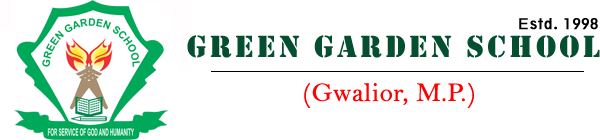 Class-VIImportant Days :-12-Jan-2020     - National Youth Day15-Jan-2020     - Indian Army Day25-Jan-2020     - National Tourism DayCelebration :-26th January 2020  - Republic DayDance Competition :-16th January 2020CLASS –VIIImportant Days :-12-Jan-2020     - National Youth Day15-Jan-2020     - Indian Army Day25-Jan-2020     - National Tourism DayCelebration :-26th January 2020 - Republic DayDance Competition :-15th January 2020Class-VIIIImportant Days :-12-Jan-2020     - National Youth Day15-Jan-2020     - Indian Army Day25-Jan-2020     - National Tourism DayCelebration :-26th January 2020  - Republic DayDance Competition :-14th January 2020Class-IXImportant Days :-12-Jan-2020     - National Youth Day15-Jan-2020     - Indian Army Day25-Jan-2020     - National Tourism DayCelebration :-26th January 2020  - Republic DayDance Competition :-13th January 2020Class- XImportant Days :-12-Jan-2020     - National Youth Day15-Jan-2020     - Indian Army Day25-Jan-2020     - National Tourism DayCelebration :-26th January 2020  - Republic DaySubjectsSyllabus of  JanuaryMathematics Chapter : 8, 9, 15English Lesson : 15 to 17Social ScienceHistory : Chapter:9Civics : Chapter:27Geography : Chapter -19ScienceChapter :12 ,13 and 14 HindiikB-  12, 13 SanskritikB-  12, 13SubjectsSyllabus of  JanuaryMathematics Chapter : 8 (Percentage) Chapter : 13 Practical GeometryEnglish Lesson : 15 , 16Social ScienceHistory : Chapter: 8Civics : Chapter:22Geography : Chapter -16ScienceChapter :12 ,13 and 14 HindiikB-  12, 13 SanskritikB-  12, 13SubjectsSyllabus of  JanuaryMathematics Chapter : 8 and 16English Lesson : 15 , 16Social ScienceHistory : Chapter:9Civics : Chapter:27Geography : Chapter :18ScienceChapter :13 ,14 and  15HindiikB-  12, 13 SanskritikB-  12, 13SubjectsSyllabus of  JanuaryMathematics Chapter : 8, 9 and 10English Lesson : 13 , 14, 15 Reader BookSocial ScienceChapter : 5 , 6 and 17ScienceSound , Gravitation  Improvement in food  resources.HindiikB-  15, 16, 17  O;kdj.k lfgrSanskritikB-  16, 17,18SubjectsSyllabus of  JanuaryMathematicsRevision Chapter 1 to 15English Revision Full Work BookSocial ScienceRevision of all syllabusScienceRevision of all syllabusHindiRevision of all syllabusSanskritRevision of all syllabus